Welcome to Collin County PhysiciansThank you for reviewing and completing the paper work. We know it is tedious but it is important. These documents contains important patient privacy related information. It also includes important information about your past medical history, medications, allergies, family history and other details that will immensely help our physicians take good care of your healthCare coordination and Referrals: If your health requires, we will refer you to other physicians such as specialists or other health care providers or personnel such as as physical therapist, nutritionist, registered nurses etc. It would be our pleasure to refer you to the company or person of your choice. If you do not specify a personal preference, our physician will send your referrals to the person or company that we deem appropriate based on the location, appointment availability and other factorsIf you receive  care outside of our practice please let us know. This allows us to obtain health information from other providers so that we  have an accurate representation of your health status each we see you. This information is collected as part of the new patient registration process; however, you may have seen another physician since your first visit. A Medical Release Form can be completed at any time. You may choose to fax the request directly to your other physician or complete the form in the office and we can fax it for you. Please include the name of the Physician you have seen and a telephone or fax number. If you have any questions about obtaining copies of medical records from outside our practice, please contact usMessaging: We may not always be able to answer your phone calls. Please leave a voicemail if we do not answer. We will try to return your call within 24 hours. If you have an urgent need, please follow the instructions to speak with the physician on call. Please allow 48 hours for prescription refill requests. When leaving a message, please clearly state your name and date of birthLaboratory and Diagnostic Test Results: After your physician has reviewed your test results, a nurse or medical assistant will contact you to discuss with you the physician's comments and recommendations. Results are usually available within 48 hours Patient Portal: Ask about our Patient Portal. The portal allows you access to your past appointment history, notifications of upcoming appointments, and the ability to confirm or cancel a scheduled appointment. You can also update your demographic/insurance information and receive laboratory/ diagnostic test results. Results can be downloaded and/or printed directly from the portal. Appointments: Please use our website or call to schedule an appointment. Please check in 10 minutes prior to your appointment so that we may update your demographic and insurance information. Late arrivals may need to be rescheduled.Please make every effort to keep your appointments and notify the office as early as possible to cancel or reschedule. Last minute cancellations or failing to show without advanced notice may result in a No-Show charge.Patient Satisfaction Survey: We are committed to quality. You may receive a survey regarding your visit. We encourage you to complete the survey to help us improve our quality of service to you.Notice of Privacy PracticesThis office may use and disclose medical and financial information related to your care that may be necessary now or in the future to facilitate payment by third parties for services rendered by us, or to assist with, aid in, or facilitate the collection of data for purposes of utilization review, quality assurance, or medical outcomes evaluation purposes. Such information may be released to insurance companies. HMO's and PPO's, managed care organizations, IPA's, Medicare/Medicaid, or other governmental or third-party payers, or any organizations contracting with any of the above entities to perform such functions. Medical records may be delivered to a primary care physician or any other physician that is directly or indirectly responsible for your medical care or the payment thereof.We may use or disclose your protected health information to send you treatment or healthcare operations communications concerning treatment alternatives or other health-related products or services. We may provide such communications to you in instances where we receive financial remuneration from a third party in connection with such communications. You have the right to opt out of receiving any such compensated communications and should inform us if you do not wish to receive them. Additionally, if we send such communications, the communications themselves note that we have received compensation for the communication and will have clear and conspicuous instructions on how you may opt out of receiving such communications in the future.Other than expressly provided herein, any other disclosures of your protected health information will require your specific authorization. Most disclosures of protected health information, for which we would receive compensation, would require your authorization. Additionally, we would need your specific authorization for most disclosures of your protected health information to the extent it constitutes "psychotherapy notes".You may request restrictions on certain uses and disclosures. This office is not required to agree to a requested restriction. You have the right to receive confidential communications of your protected health information. You have the right to inspect, copy and amend your protected health information. You may also request an accounting of disclosures of your protected health information from this office. As stated above, in most instances we do not have to abide by your request for restrictions on disclosures that are otherwise allowed. However, in certain instances, if you make a request for restrictions on disclosures, we will be obligated to abide by them. Specifically, if you pay for an item or service in full, out of pocket, and request that we not disclose the information relating to that service to a health plan, we will be obligated to abide by that restriction. You should be aware that such restrictions may have unintended consequences, particularly if other providers need to know that information (such as a pharmacy filling a prescription). It will be your obligation to notify any such other providers of this restriction. Additionally, such a restriction may impact your health plan's decision to pay for related care that you may not want to pay for out of pocket (and which would not be subject to the restriction).To the extent that this office maintains your Protected Health Information (PHI) in an electronic health record, we agree to account for all disclosures of such PHI upon your request for a period of at least three (3) years prior to such request, as required by HIPM.We are legally obligated to maintain the privacy of your protected health information and to provide you with this Notice of Privacy Practices and to abide by its terms. We reserve the right to change our privacy practices and apply revised privacy practices to protected health information. In certain instances, we may be obligated to notify you (and potentially other parties) if we become aware that your protected health information has been improperly disclosed or otherwise subject to a "breach" as defined in HIPAA.You may register a complaint with this office if you suspect that your privacy rights have been violated. We will investigate the complaint and inform you of the findings. No retaliation will be made against you by this office because you registered a complaint. You may also file a complaint with the Secretary of the Department of Health and Hunan Services. You may speak with the Office Manager to obtain additional information regarding any questions you may have concerning this Notice or to receive a printed copy of the Notice. This Notice of Privacy Practices is effective as of September 23, 2013.PATIENT INFORMATIONResponsible Party (if different from patient information above)Name: 		Date of Birth: 	Relationship:	□Self	□Spouse	□Parent	□Other	Social Security Number: 	_ Street Address:City /State/ Zip Code: 	Home Phone:------·----------Minor Consent (Required if the patient is under the age of 18):I ( 	)am the parent and/or legal guardian of 	anIdhereby give my consent to Doctors of Internal Medicine/ Doctors of Primary Care at McKinney to give medical treatment as deemed necessary by the physician and/or his/her Physician's Assistant or Nurse Practitioner.Signature of Parent/Legal Guardian	DateFinancial PolicyPayment is required for all services at the time they are rendered. We do not accept any health insurance except Medicare. All fees and other money paid to our office are nonrefundable. Applicable co-payments, estimated deductibles, coinsurance and non-covered services will be collected.Our prices are listed on our website. Please note that the pricing list is not all inclusive and you may have to pay a different amount for services that are not listed on the websiteWe will provide you a detailed invoice also known as a superbill. You may submit the invoice to your health insurance company if you have health insurance. Your health insurance company may then reimburse you all or some of the money you paid to us. However, we do not guarantee that your health insurance company will make any such payments to you. We will not be responsible for submitting any bills, invoices or other paperwork to your health insurance company. Please discuss any possible reimbursement directly with your health insurance companyIn the event an overpayment has been made and to ensure the most accurate refund amount, please be advised that our office cannot issue any refunds until all line items have been finalized by your insurance.We accept payment in the form of cash, check, and all major credit cards. If a check is returned to our office, there will be a $35.00 return check fee added to your account. Please note that all future appointments will need to be paid with cash, credit card or money order only. For appointments which are missed or cancelled with less than 24-hour notification, there may be a $25.00 missed appointment fee added to your account. Your signature below signifies your understanding and willingness to comply with this policy.I have read and understand the financial policy statement. I agree to make, in-full, prompt payment to Collin County Physicians before my appointment or when billed forIn addition to the above, if I am a Medicare patient, I authorize any holder of medical or other information about me to release to the Social Security Administration and Center for Medicare and Medicaid Services, or its intermediaries or carrier, any information needed for this or a related Medicare claim. I permit a copy of this authorization to be used in place of the original, and request payment of medical insurance benefits either to myself or to the party who accepts assignment. Regulations pertaining to Medicare assignment of benefits apply.       Name:Signature	DateConsent for TreatmentI hereby consent to evaluation, diagnostic procedures, testing and treatment as directed by my physician or his/her designee. I understand that this consent to treat will be valid indefinitely and for each visit I make to Collin County Physicians until revoked by me in writing.By signing below, I understand and agree to all stated and filled in above.Signature	DatePatient Name (Please print clearly)	Date of BirthAuthorization to Leave aVoicemailAt Collin County Physicians, we do our best to reach you via phone regarding any issues that may arise. Unfortunately, there may be times that you are not reachable and we may need to leave a detailed message to communicate with you.Please provide two (2) phone numbers that we can leave detailed messages regarding billing and scheduling issues or any medical issues including test results.Primary Phone Number	_	Secondary Phone Number	_□--Please check and initial here, if you DO NOT want to authorize such detailed communication via voicemail.Personal Representative Authorization for Medical Release FormUnder HIPAA requirements, we are not allowed to discuss any of your health information with anyone else without your consent. I authorize this facility to speak to the following family members or my personal representative regarding:□	All medical information, including but not limited to: appointments, billing, test results, diagnosis, andprocedures.The above medical information shall only be released to the following person(s):	Relationship: 	Phone number: 	_Relationship: 	Phone number: 	_	Relationship: 	Phone number: 	_□	Do not disclose any information on file other than to patient on record.In case of an emergency please contact:	Relationship: 	 Phone number: 	Privacy Practices (HIPAA)I have been given the opportunity to review, understand and consent to this practice's Notice of Privacy Practices as written. The Notice of Privacy Practices provides detailed information about how the practice may use and disclose my confidential information.Signature	DatePatient Name (Please print clearly)	Date of BirthHealth History QuestionnaireAll questions are confidential and will become part of your medical record.Name 	 Date 	/	/	Date of Birth	I	I	□M	□	F	Marital Status --------Whom may we thank for referring you to our practice? 	 What problem brought you to the doctor? 		MEDICAL CONDITIONPRIOR SURGERIESDEPRESSION SCREENINGName 		Date of Birth 	/	/	MEDICATIONS {Please include over-the-counter medications and herbal supplements)  ALLERGIES  SOCIAL HISTORYName HEALTH MAINTENANCEDate of Birth 	/	/	  WOMENS HEALTH  FAMILY HISTORYName 	Date of Birth 		/OTHER HEALTHCARE PROVIDERS THAT YOU SEETEXASHealth and HumanServices(Please print clearly)Texas Department of StateHealth ServicesTEXAS IMMUNIZATION REGISTRY (ImmTrac2)ADULT CONSENT FORM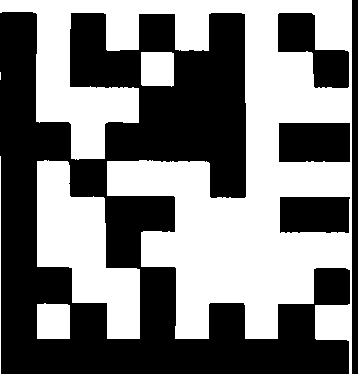 First Name	 _.!		_.!	_Date of Birth (mm/dd/yyyy)Middle NameD Female Gender: DMaleLast NameTelephone	Email addressAddress	Apartment # / Building #City	State	Zip Code	CountyMother's First Name	Mother's Maiden Name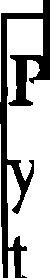 Questions?	(800) 252-9152Texas Department of State Health Services(512) 776-7284	Fax: (866) 624-0180	www;ImmTrac com•  ImmTrac Group  •	MC 1946	•	P. 0. Box 149347	•	Austin, TX 78714-9347Stock No. Fl 1-13366	Revised 02/2021TEXAS  IREGISTRO DE INMUNIZACI6N DE TEXAS (lmmTrac2)		;.Sorvlces	Health Services(Llene a mano claramente)CONSENTIMIENTO PARA ADULTOSPrimer nombre	 _,!		_.!	_Fecha de nacimiento (mm/dd/aaaa)Segundo nombreD FemeninoSexo: 0 Masculine	TelefonoApellidoCorreo electr6nicoDirecci6n	Num. de apartamento o edificioCiudad	Estado	C6digo postal	CondadoNombre de la madre	Apellido de soltera,:Tiene alguna pregunta? (800) 252-9152Texas Department of State Health Services(512) 776-7284	Fax: (866) 624-0180	www:ImmTrac com•  lmmTrac Group  •	MC 1946	•  P. 0. Box 149347	•	Austin, TX 78714-9347Stock No. F11-13366	Revised 02/2021Authorization for Use and Disclosure of Protected Health Record InformationFrom Physician Name 	Fax 	_ The information that is to be released from my medical records is for the following purpose:Is authorized to release the following:□ Discharge Summary	□ History and Physical	□ Operative Reports	□ Pathology Reports□ Laboratory Reports	□ Consultation Reports	□ EKG/ECHO	□ Emergency Room Records□ Shot Records	□ Progress Notes	□ X-Ray Reports/Films	□ Occupational Health□ Senior Health Records	□ Basics/ Abstracts	□ Psychiatric Records	□ Continued Medical Care□ Complete Records	□ Itemized Bill	□ Billing / Claims		□ Other:	To 	Phone 	Fax	Releasing information about drug abuse, alcohol abuse, psychiatric care, and SI'DsI understand if my medical or billing records contain information that reference my drug abuse, alcohol abuse, psychiatric care, sexually transmitted disease history, Hepatitis B or C testing, and/or other sensitive information, I still agree to its release.Please check one:	Yes	No	InitialsI understand if my medial or billing record contains information that refers to HIV/AIDS (HumanImmunodeficiency Virus/Acquired Immunodeficiency Syndrome) testing and/or treatment, I still agree to its release. Please check one:_ Yes_ No _Jnitials Time limit and right to revoke authorizationExcept to the extent that action has already been taken in reliance on this authorization, at any time I can revoke this authorization by submitting a notice in writing to Doctors of Internal Medicine.Re-disclosureI understand that the information disclosed by this authorization may be subject to re-disclosure by the recipient and will no longer be protected by the Health Information Portability and Accountability Act (HI PAA-Act of 1996). DIM its employees are hereby released from any form of legal responsibility or liability for disclosure of the above information to the extent indicated and authorized herein.Management of medical recordsI understand that once DIM have received and reviewed these medical records, the necessary records will be scanned into the patient's chart and the remaining medical records will be properly disposed of per HIPAA standards.Signature of patient or personal representativeI authorize Collin County Physicians to use and disclose the protected health information as specified above. I further understand that a reasonable copy fee may be charged for copies.Signature of patient or legal representative	DatePrinted Name (or representative)	DOBLast Name: 	First Name:	MI: 		 Previous Name: 		(Maiden name, former married name, etc.)HomeAddress:		(No PO boxes)City:		State: 	 Zip Code: 	 Primary(  ) 		  □Cell Phone □Home Phone Secondary(   ) 		 □Cell Phone □Home PhoneDate of Birth:	O Male O Female Marital Status: 0 Single O Married O Divorced O Widowed0 Legally Separated	O PartnerSocial Security Number: 	 Employer Name: 		0 Full Time	□Part Time Whom may we thank for referring you to our practice?Race: 0 African American □Asian O Hispanic O Native American0 White O Pacific Islander O Other O Declined Ethnicity:0 Hispanic/Latino O Not Hispanic/Latino O DeclinedPlease sign up for our patient portal today. Our portal gives you access to your health-care data (medication list, laboratory results and medical summary) and most importantly you cancommunicate with us through the secure portal system. You canDoes someone care for you at home? If so, who? 		 Is this person your guardian/legal proxy?	0Yes	□NoWhat is your primary language?	□English □Spanish O Other Do you require the assistance of a translator?	□Yes □Noask questions or refill your medications through the portal. PleasePharmacy Information:be advised that it may take up to 3 working days to answer yourName: 	request.Location (City & Intersection):Patient's Email: 	Phone: 	 Fax: 	ConditionDate DiagnosedType of Treatment Received (i.e. medication, hospitalization, chemotherapy, radiation, etc.)Date ResolvedType of SurgeryDateMedicationDose(mg., units, etc.)FrequencyDate StartedLast TakenDrugs / FoodsReactionsDate of last physical exam:Date of last physical exam:Date of last physical exam:Date of last physical exam:Date of last cholesterol testing:Total Cholesterol:LDL:	HDL:	Triglycerides:LDL:	HDL:	Triglycerides:Date of last colonoscopy:Results:Anv polyps?Anv polyps?Date of last upper GI or endoscopy:Results:Date of last PSA:Normal / AbnormalIf abnormal, any other testing or treatment?If abnormal, any other testing or treatment?Date of last EKG:Results:Date oflast stress test of heart:Results:Type of stress tests (treadmill/ chemical/ nuclear/ echo)Type of stress tests (treadmill/ chemical/ nuclear/ echo)Immunizations and Dates□ Tetanus (Td/ Tdap) please circle one□ Tetanus (Td/ Tdap) please circle one□ Hepatitis A□ Covid-19□ Influenza□ Influenza□ Hepatitis B□HPV□ Pneumonia□ Pneumonia□ ShinglesAge at onset of menstruation:Age at onset of menopause (if applicable):Periods every 		days.Date of last menstrual period.Heavy periods, irregularity, spotting, pain, or discharge?Heavy periods, irregularity, spotting, pain, or discharge?Number of pregnancies:Number oflive births:	Number of miscarriages / abortions:Current method of contraception:Current method of contraception:Date of last Mammogram:Normal / Abnormal	If abnormal, any other testing or treatment?Date of last Pap smear:Normal/ Abnormal	If abnormal, any other testing or treatment?Date of last Bone Density test:Normal / Abnormal	If abnormal, any other testing or treatment?RelativeRelativeSignificant Medical ProblemSignificant Medical ProblemAgeand Cause of DeathFatherFatherMotherMotherBrother# --Sisters# --GrandfatherGrandfatherPaternal:Maternal:Pat:Mat:GrandmotherGrandmotherPaternal:Maternal:Pat:Mat:UnclesUnclesPaternal:Maternal:Pat:Mat:AuntsAuntsPaternal:Maternal:Pat:Mat:Past	Present	ConditionPast	Present	ConditionGeneral Health□	□	Fatigue□	□	Fever□	□	Unexpected weight loss or gainEyes□	□	Blurred vision□	□	Double vision□	□	Cataracts□	□	GlaucomaHead /Neck□	□	Hay fever (pollen allergy)□	□	Hearing loss□	□	Neck pain□	□	Sinusitis/ sinus problemsCardiovascular□	□	Circulatory problems□	□	Coronary heart disease□	□	Congestive heart failure□	□	Arrhythmias (irregular heartbeat)□	□	Heart murmur / valve condition□	□	High blood pressure□	□	High cholesterolRespiratory□	□	Asthma□	□	Emphysema/COPD□	□	Cough□	□	Pneumonia□	□	Shortness of breath□	□	TBBreast□	□	Abnormal mammogram□	□	Breast lumps□	□	Breast biopsiesGastro-Intestinal□	□	Colon polyps□	□	Constipation□	□	Diarrhea□	□	Diverticulosis/diverticulitis□	□	Hemorrhoids□	□	Hernia□	□	Hepatitis□	□	Jaundice□	□	Irritable bowel syndrome□	□	Liver disease□	□	UlcersGenital and Reproductive□	□	Abnormal pap smear□	□	Genital warts / HPV□	□	Infertility□	□	STD(herpes, gonorrhea, chlamydia, etc.)Urinary□	□	Incontinence (loss of urine)□	□	Kidney disease□	□	Prostate enlargement (BPH)□	□	Slow urine stream□	□	Frequent urinationMusculoskeletal□	□	Arthritis□	□	Gout□	□	Joint pains□	□	Muscle achesSkin and Lymph Nodes□	□	Eczema□	□	Lymph node swelling□	□	Other skin disorderNeuro□	□	Headaches□	□	Seizures / epilepsy□	□	StrokePsychiatric□	□	ADD/ADHD□	□	Alcohol/ Drug problems□	□	Anxiety / Panic attacks□	□	Depression□	□	Eating disorder□	□	InsomniaEndocrine□	□	Diabetes□	□	Thyroid problemsHeme-One and Immunology□	□	AIDS /HIV□	□	Anemia□	□	Blood clots□	□	Cancer□	□	Easy bleeding□	□	Easy bruising□	□	Sickle cell anemia□	□	TransfusionRace (select all that apply)Ethnicity (select only one)D American Indian or Alaska Native	D AsianD Black or African-AmericanD Hispanic or LatinoD Native Hawaiian or Other Pacific Islander	D WhiteD Other RaceD Not Hispanic or LatinoD Recipient RefusedD Recipient RefusedThe Texas Immunization Registry is a free service of the Texas Department of State Health Services (DSHS). The immunization registry is a secure and confidential service that consolidates immunization records for public health purposes (e.g., giving all doctors treating a patient a central place to see that patient's immunization records). With your consent, your immunization information will be included in ImmTrac2.For a famify member younger than 18 years of age, a parent, legal guardian, or managing conservator may grant consent for participation for that minor by completing the ImmTrac2 Minor Consent Form(# C-7) available for downloading at www.ImmTrac.com.The Texas Immunization Registry is a free service of the Texas Department of State Health Services (DSHS). The immunization registry is a secure and confidential service that consolidates immunization records for public health purposes (e.g., giving all doctors treating a patient a central place to see that patient's immunization records). With your consent, your immunization information will be included in ImmTrac2.For a famify member younger than 18 years of age, a parent, legal guardian, or managing conservator may grant consent for participation for that minor by completing the ImmTrac2 Minor Consent Form(# C-7) available for downloading at www.ImmTrac.com.Consent for Registration and Release of Immunization Records to Authorized Persons / EntitiesI understand that, by granting the consent below, I am authorizing release of my immunization information to DSHS and I further understand that DSHS will include this information in the Texas Immunization Registry. Once in ImmTrac2, my immunization information may by law be accessed by: a Texas physician, or other health care provider legally authorized to administer vaccines, for treatment of the individual as a patient; a Texas school in which the individual is enrolled; a Texas public health district or local health department, for public health purposes within their areas of jurisdiction; a state agency having legal custody of the individual; a payor, currently authorized by the Texas Department of Insurance tooperate in Texas for immunization records relating to the specific individual covered under the payor's policy. I understand that I may withdrawthis consent at any time.Consent for Registration and Release of Immunization Records to Authorized Persons / EntitiesI understand that, by granting the consent below, I am authorizing release of my immunization information to DSHS and I further understand that DSHS will include this information in the Texas Immunization Registry. Once in ImmTrac2, my immunization information may by law be accessed by: a Texas physician, or other health care provider legally authorized to administer vaccines, for treatment of the individual as a patient; a Texas school in which the individual is enrolled; a Texas public health district or local health department, for public health purposes within their areas of jurisdiction; a state agency having legal custody of the individual; a payor, currently authorized by the Texas Department of Insurance tooperate in Texas for immunization records relating to the specific individual covered under the payor's policy. I understand that I may withdrawthis consent at any time.State law permits the inclusion of immunization records for First Responders and their immediate family members (older than 18 years of age) in the Registry. A "First Responder" is defined as a public safety employee or volunteer whose duties include responding rapidly to an emergency. An "immediate family member" is defined as a parent, spouse, child, or sibling who resides in the same household as the First Responder. For a family member younger than 18 years of age, a parent, legal guardian, or managing conservator may grant consent for participation as an "ImmTrac2 child" by completing the Immunization Registry (ImmTrac2) Consent Form(# C-7).Please mark the appropriate box to indicate whether you are a First Responder or an Immediate Family Member.□ I ill1 a FIRST RESPQNDER,	□ I am an IMMEQIAIE EAMILY MEMBER (older than 18 ars of age) ofa First B.es12onder,State law permits the inclusion of immunization records for First Responders and their immediate family members (older than 18 years of age) in the Registry. A "First Responder" is defined as a public safety employee or volunteer whose duties include responding rapidly to an emergency. An "immediate family member" is defined as a parent, spouse, child, or sibling who resides in the same household as the First Responder. For a family member younger than 18 years of age, a parent, legal guardian, or managing conservator may grant consent for participation as an "ImmTrac2 child" by completing the Immunization Registry (ImmTrac2) Consent Form(# C-7).Please mark the appropriate box to indicate whether you are a First Responder or an Immediate Family Member.□ I ill1 a FIRST RESPQNDER,	□ I am an IMMEQIAIE EAMILY MEMBER (older than 18 ars of age) ofa First B.es12onder,By my signature below, I GRANT consent for registration. I wish to INCLUDE my information in the Texas immunization registry.Individual (or individual's legally authorized representative):	Printed NameBy my signature below, I GRANT consent for registration. I wish to INCLUDE my information in the Texas immunization registry.Individual (or individual's legally authorized representative):	Printed NameDateSignatureEl Registro de Inmunizaci6n de Texas es un servicio gratuito de! Departamento Estatal de Servicios de Salud (DSHS) de Texas. Se trata de un servicio seguro y confidencial que consolida los registros de vacunaci6n con fines de salud publica (por ej., para darle a cada medico que atienda a un paciente un lugar centralizado donde pueda ver los registros de vacunaci6n de sus pacientes). Al darnos usted su consentimiento, los datos sobre sus vacunas se incluiran en el ImmTrac2. En el caso de un menor de 18 anos de edad, uno de los padres, el tutor legal o el titular de la custodia puede dar el consentimiento para que ese menor participe, llenando el consentimiento de/ ImmTrac2 para menores de edad (# C-7), que puede descargar en: www.ImmTrac.com.Consentimiento para el registro y para divulgar los registros de inmunizaci6n a las personas o entidades autorizadas Entiendo que, al dar aqui mi consentimiento, autorizo la divulgaci6n de mis datos de vacunaci6n al DSHS, y entiendo ademas que el DSHS incluira esta informaci6n en el Registro de Inmunizaci6n de Texas. Una vez que la informaci6n sobre mis vacunas este en el ImmTrac2, las siguientes entidades tendran, por ley, acceso a ella: un medico u otro proveedor de salud de Texas legalmente autorizado para administrar vacunas, como parte de! tratamiento que yo reciba como paciente; cualquier escuela de Texas en la que yo este inscrito; un distrito de salud publica o departamentode salud local de Texas, por razones de salud publica, dentro de sus zonas de jurisdicci6n; cualquier entidad estatal que tenga custodia sobre mi; cualquier pagador autorizado por el Departamento de Seguros de Texas para operar en Texas lo relacionado con mi cobertura con una p61iza de dicho pagador. Entiendo que puedo retirar mi consentimiento en cualquier momento.La ley estatal permite la inclusion en el ImmTrac2 de los registros de vacunaci6n de los socorristas y sus familiares directos (mayores de 18 af10s). Se define como "socorrista" al empleado de la seguridad publica o voluntario entre cuyas funciones esta responder rapidamente a una emergencia medica. Se define como "familiar directo" a los padres, c6nyuges, hijos o hermanos que viven en el mismo hogar que el de! socorrista. En el caso de unfamiliar menor de 18 aiios, uno de los padres, el tutor legal o el titular de la custodia puede dar el consentimiento para que el menor participe en calidad de "menor en el ImmTrac2", llenando el formulario de consentimiento (# C-7) del Registro de Inmunizaci6n (ImmTrac2).Marque la casilla correspondiente para indicar si es usted es un socorrista o un familiar directo de un socorrista.□ SQ}'. yn SQCQRB.ISIA,	D Soi YD EAMILIAR rHRECIQ (mil}'.or d H! afiQS) d yn SQ Qrrista,Con mi firma a continuaci6n, DOY mi consentimiento para el registro. Deseo INCLUIR mis datos en el Registro de Inmunizaci6n de Texas.La persona (o su representante legalmente autorizado):Nombre escrito a manoFecha	Firma